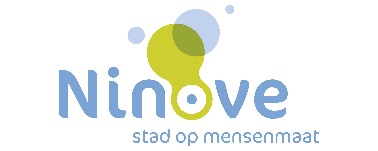 IJzel en sneeuw bestrijdingPrioriteit 1 strooien route 3 (sector  5– 6 )Désiré De Bodtkaai – Burchtdam - Denderkaaai – Vaartweg – Brusselstraat –rechts Leopoldlaan -  rechts Pollarestraat - rechts Vredelaan – links Parklaan -rechts Vooruitgangstraat – Links Pollarestraat – links Kluisweg -  rechts Parklaan – rechts Brusselstraat-Rechts Pollarestraat  - Rechts Vredelaan- links Parklaan – terug Parklaan -links Burchtdam -  De Bodtkaai - links Oude Kaai – rechts Twijndersplein – links Dreefstraat  links  Stationsstraat- Biezenstraat  rechts Lavendelstraat Geraardsbergsestraat  - links Vuurkruisersstraat - Bevrijdingslaan  links Onderwijslaan – links Burchtstraat – links Centrumlaan terug aan La Lorraine – Centrumlaan –rechts Bevrijdingslaan rechts Onderwijslaan – links Centrumlaan – rechts Molendenderstraat  rechts Polderbaan  rechts Vuurkruisersstraat – links Centrumlaan – Marktstraat - Graanmarkt -  Mallaardstraat - rechts Nederwijk – Nederwijk Oost – links Doorsteek – rechts Pamelstraat Oost – terug  via rechts Nederwijk Oost – rechts Doorsteek-  Pamelstraat oost -rechts Verbindingsstraat – Astridlaan – Stationsplein  Stationsstraat – rechts Weggevoerdenstraat rechts Aalstersesteenweg – rechts Vinkenstraat – links  F Tavernestraat    -links Ringlaan oost  – rechts Okegembaan –– Kattestraat – Okegem Dorp – F Vander Perrekaai – terug  rechts Fonteinstraat  links  Hazeleerstraat – links Aalstersesteenweg – links Leopoldstraat – links Okegem Dorp – links Kouterbaan – links Jan Van Ockegemstraat recht  naar Kattestraat -  Okegembaan – links kruispunt Doorn - Links Ringlaan – rechts        F Tavernestraat  rechts Weggevoerdenstraat - Denderhoutembaan – grens Denderhoutem  terug – rechts Lindendreef  rechts Roslaer – links Ter Duystlaan – links Wilgenlaan – rechts Denderhoutembaan –rechts Kloostermolenstraat - Brevierweg  – links Denderhoutembaan- rechts Groeneweg rechts Aalstersesteenweg  rechts Denderhoutembaan – links Langemuren  Herlinckhove – links Gentsestraat- rechts Albertlaan – rechts Preulegem –  links Gentsestraat – rechts Albertlaan rechts Middenstraat – links Dwarsstraat – links Oostraat – rechts Abdijstraat . 